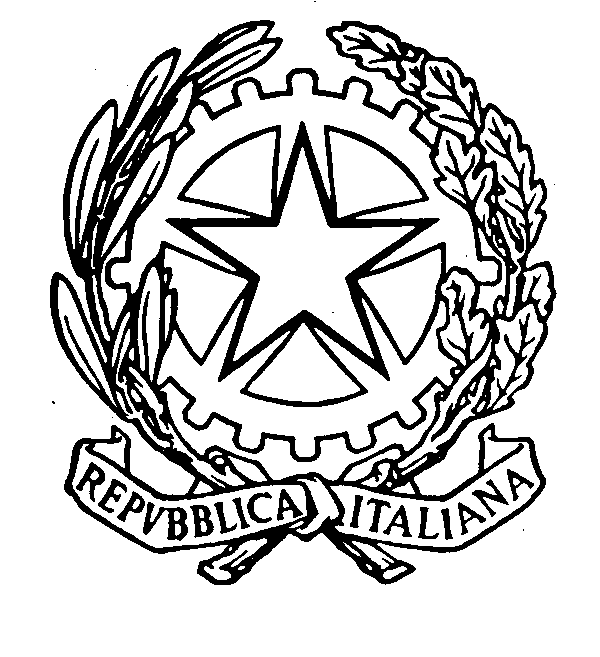 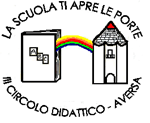 DIREZIONE DIDATTICA STATALE III CIRCOLOVia Canduglia, 1 - 81031 Aversa (Ce) - Tel. 081/8141844 – Fax 081/8149928Cod.F. 81003120615 – Cod. Mecc. CEEE01200bE-mail: ceee01200b@istruzione.it                                www.3circolodidatticoaversa.gov.itSCHEDA DI CERTIFICAZIONE DELLE COMPETENZEAL TERMINE DELLA SCUOLA PRIMARIAIl Dirigente ScolasticoVisti gli atti d’ufficio relativi alle valutazioni espresse dagli insegnanti di classe al termine della quinta classe della scuola primaria;tenuto conto del percorso scolastico quinquennale;CERTIFICAche l’alunn …  ………………………………………………...…………………………………......., nat …  a ………………………………………………….…………….…  il………………..………,ha frequentato nell’anno scolastico ..…. / …. la classe .… sez. …, con orario settimanale di ….. ore;ha raggiunto i livelli di competenza di seguito illustrati.Data ……………………..	Il Dirigente Scolastico	……………………………………………LivelloIndicatori esplicativiA – Avanzato L’alunno/a svolge compiti e risolve problemi complessi, mostrando padronanza nell’uso delle conoscenze e delle abilità; propone e sostiene le proprie opinioni e assume in modo responsabile decisioni consapevoli.B – Intermedio L’alunno/a svolge compiti e risolve problemi in situazioni nuove, compie scelte consapevoli, mostrando di saper utilizzare le conoscenze e le abilità acquisite.C – BaseD – Iniziale L’alunno/a svolge compiti semplici anche in situazioni nuove, mostrando di possedere conoscenze e abilità fondamentali e di saper applicare basilari regole e procedure apprese.L’alunno/a, se opportunamente guidato/a, svolge compiti semplici in situazioni note.Profilo delle competenzeCompetenze chiaveDiscipline coinvolteLivello1Ha una padronanza della lingua italiana tale da consentirgli di comprendere enunciati, di raccontare le proprie esperienze e di adottare un registro linguistico appropriato alle diverse situazioni.Comunicazione nella madrelingua o lingua di istruzione.Tutte le discipline, con particolare riferimento a:…………………………..2È in grado di esprimersi a livello elementare in lingua inglese e di affrontare una comunicazione essenziale in semplici situazioni di vita quotidiana.Comunicazione nelle lingue straniere.Tutte le discipline, con particolare riferimento a:…………………………..3Utilizza le sue conoscenze matematiche e scientifico-tecnologiche per trovare e giustificare soluzioni a problemi reali. Competenza matematica e competenze di base in scienza e tecnologia.Tutte le discipline, con particolare riferimento a:…………………………..4Usa le tecnologie in contesti comunicativi concreti per ricercare dati e informazioni e per interagire con soggetti diversi.Competenze digitali.Tutte le discipline, con particolare riferimento a:…………………………..5Si orienta nello spazio e nel tempo; osserva, descrive e attribuisce significato ad ambienti, fatti, fenomeni e produzioni artistiche.Imparare ad imparare.Consapevolezza ed espressione culturale.Tutte le discipline, con particolare riferimento a:…………………………...6Possiede un patrimonio di conoscenze e nozioni di base ed è in grado di ricercare ed organizzare nuove informazioni.Imparare ad imparare.Tutte le discipline, con particolare riferimento a:…………………………...7Utilizza gli strumenti di conoscenza per comprendere se stesso e gli altri, per riconoscere le diverse identità, le tradizioni culturali e religiose, in un’ottica di dialogo e di rispetto reciproco. Consapevolezza ed espressione culturale.Tutte le discipline, con particolare riferimento a:…………………………...8In relazione alle proprie potenzialità e al proprio talento si esprime negli ambiti motori, artistici e musicali che gli sono congeniali.Consapevolezza ed espressione culturale.Tutte le discipline, con particolare riferimento a:…………………………...9Dimostra originalità e spirito di iniziativa. È in grado di realizzare semplici progetti. Spirito di iniziativa e imprenditorialità.Tutte le discipline, con particolare riferimento a:…………………………...10Ha consapevolezza delle proprie potenzialità e dei propri limiti. Si impegna per portare a compimento il lavoro iniziato da solo o insieme ad altri. Imparare ad imparare. Competenze sociali e civiche.Tutte le discipline, con particolare riferimento a:…………………………...11Rispetta le regole condivise, collabora con gli altri per la costruzione del bene comune.Si assume le proprie responsabilità, chiede aiuto quando si trova in difficoltà e sa fornire aiuto a chi lo chiede. Competenze sociali e civiche.Tutte le discipline, con particolare riferimento a:…………………………...12Ha cura e rispetto di sé, degli altri e dell’ambiente come presupposto di un sano e corretto stile di vita. Competenze sociali e civiche.Tutte le discipline, con particolare riferimento a:…………………………...13L’alunno/a ha inoltre mostrato significative competenze nello svolgimento di attività scolastiche e/o extrascolastiche, relativamente a: ………………………………………………………………………………………………………………………...……………………………………………………………………………………………………………………………………..L’alunno/a ha inoltre mostrato significative competenze nello svolgimento di attività scolastiche e/o extrascolastiche, relativamente a: ………………………………………………………………………………………………………………………...……………………………………………………………………………………………………………………………………..L’alunno/a ha inoltre mostrato significative competenze nello svolgimento di attività scolastiche e/o extrascolastiche, relativamente a: ………………………………………………………………………………………………………………………...……………………………………………………………………………………………………………………………………..L’alunno/a ha inoltre mostrato significative competenze nello svolgimento di attività scolastiche e/o extrascolastiche, relativamente a: ………………………………………………………………………………………………………………………...……………………………………………………………………………………………………………………………………..